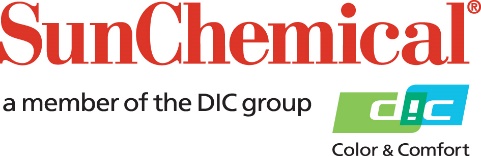 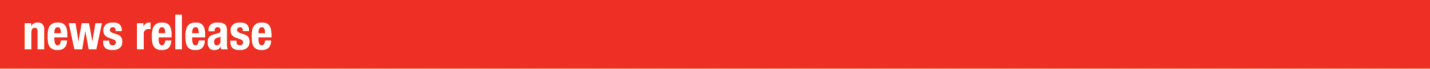 Contactos RP:					Rachelle Harry/Sirah AwanAD Communications			+44 (0) 1372 464470			rharry@adcomms.co.uksawan@adcomms.co.uk 		A Sun Chemical lança a ElvaJet Topaz SC – uma nova tinta de sublimação para produção têxtil digitalWexham Springs, Reino Unido – 30 de Março de 2022 – Com base num profundo conhecimento das indústrias têxtil e de sublimação e na experiência em impressão digital, a nova tinta de sublimação ElvaJet Topaz SC da Sun Chemical oferece uma gestão simples de tintas e sistemas para impressoras nesse sector.A nova solução aumenta a facilidade de utilização e melhor a experiência com a impressora ao alargar a janela operacional da tinta para um desempenho de jato mais preciso. Isto permite uma compatibilidade mais alargada entre sistemas, o que resulta em maior fiabilidade e menor dependência da forma de onda. Ao mesmo tempo, oferece uma maior qualidade de imagem com desempenho de jato otimizado em todos os tamanhos de gots, o que permite a impressão de qualquer design sem compromisso. Com especial atenção no comportamento de jato, a Sun Chemical desenvolveu a ElvaJet Topaz SC para um maior controlo de gota em vários tamanhos de gota disponíveis na gama completa de cabeças de impressão Kyocera, o que garante uma maior facilidade de utilização todos os dias.Para além da facilidade de utilização para o operador, a ElvaJet Topaz SC tem uma elevada libertação de cor de papéis de transferência com e sem revestimento, o que ajuda a reduzir o desperdício através do menor consumo de tinta e menos cor restante no papel após a transferência. A ElvaJet Topaz SC tem certificação para Eco-Passport by OEKOTEX sem restrições, o que significa que não necessita de ser novamente testada para conformidade com a norma OekoTex Class 100.Pete Saunders, Diretor Global – Negócios Digitais na Sun Chemical, comenta: “Muitos estampadores procuram uma solução de tinta que permita uma produção contínua e sem preocupações. A Sun Chemical permitiu isto ao aproximar o nosso conhecimento em têxteis e a indústria da impressão de sublimação e combiná-lo com a nossa principal competência em jato de tinta para desenvolver uma tinta de sublimação que remove qualquer necessidade de comprometer a cor, qualidade de impressão ou tempo operacional da máquina. “Este lançamento é apenas o mais recente num programa de novas tecnologias que estão a ser desenvolvidas pela Sun Chemical para otimizar a experiência de todas as impressoras têxteis digitais com a melhor cor, aplicação e fiabilidade, ao garantir que as impressoras conseguem obter sempre o melhor resultado”.FIMSobre a Sun Chemical A Sun Chemical, membro do DIC Group, é um dos principais produtores de embalagens e soluções gráficas, tecnologias de visualização e cor, produtos funcionais, materiais eletrónicos e produtos para as indústrias automóvel e de cuidados de saúde. Em conjunto com o DIC, a Sun Chemical trabalha continuamente para promover e desenvolver soluções sustentáveis que pretendem exceder as expetativas dos clientes e melhorar o mundo que nos rodeia. Com vendas anuais combinadas de mais de 8,5 mil milhões de dólares e mais de 22 000 funcionários em todo o mundo, as empresas do DIC Group suportam uma recolha diversa de clientes globais. A Sun Chemical Corporation é uma subsidiária da Sun Chemical Group Coöperatief U.A., Países Baixos, e tem sede em Parsippany, New Jersey, EUA Para obter mais informações, visite o nosso website www.sunchemical.com ou ligue-se a nós no LinkedIn, Instagram ou Twitter.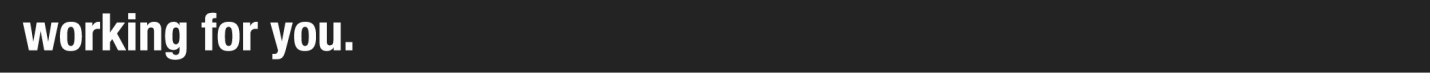 